MAT – Museo Arte Tempo – Città di Clusone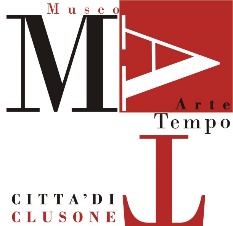 Palazzo Marinoni Barca – Via Clara Maffei 3Tel. 0346.25915 – 0346.22440www.museoartetempo.itinfo@museoartetempo.itArte per ridere.La caricatura italiana dal Cinquecento ai tempi nostriMAT – Museo Arte TempoVia Clara Maffei, 322 giugno - 22 settembre 2019Mostra promossa dal Rotary Club Città di Clusone,in collaborazione con la Biblioteca Civica Angelo Mai di Bergamoe il Fondo Paolo Moretti per la satira politica.Inaugurazione sabato 22 giugno, ore 16.00Sala Legrenzi Palazzo Marinoni BarcaNata dalla collaborazione tra la Biblioteca Civica Angelo Mai e il Fondo Paolo Moretti per la satira politica, la mostra presenta le riproduzioni di una serie di disegni caricaturali, libri antichi, periodici satirici e riproduzioni d’artista che consentono di leggere la satira lungo un arco cronologico di quasi quattro secoli. L’esposizione si snoda attraverso un percorso che partendo dagli esempi dei maestri dell’arte italiana, passa per le immagini dei disegnatori satirici dell’Ottocento, approda alle sofisticate tavole degli artisti del ’900 e giunge infine alla caricatura contemporanea di Pietro Ardito. In mostra anche una curiosa rassegna di fogli locali usciti in gran numero tra l’’800 e il ’900 e pregevoli caricature donizettiane.Evento collaterale:Giovedì 4 luglio 2019 Palazzo Marinoni Barca - Sala Legrenzi ore 17.30“Arte per ridere. Cinque secoli di satira”Presentazione a cura di Paolo Moretti (curatore della mostra) e Maria Elisabetta Manca (direttrice Biblioteca Civica Angelo Mai).Introduce l’Arch. Antonio Gonella, Presidente Rotary Club Città di Clusone.ore 18,30Visita accompagnata alla mostraIniziativa promossa daRotary Club Città di ClusoneCon il Patrocinio di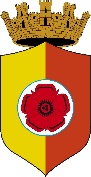 Comune di ClusoneIn collaborazione conBiblioteca Civica Angelo Mai di BergamoFondo Paolo Moretti per la satira politicaCon l’adesione diMAT CLUB Associazione Amici del Museo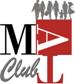 Turismo Pro Clusone           PromoSerio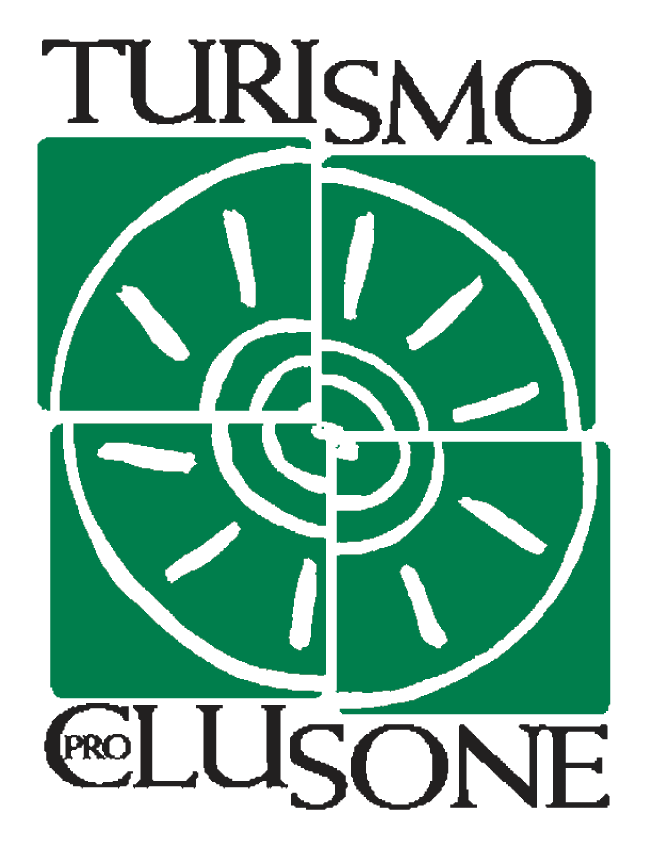 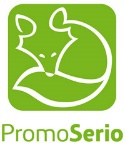 Orari di aperturaVenerdì dalle 15,30 alle18,30Sabato e domenica dalle 10 alle 12 e dalle 15,30 alle 18,30Aperture straordinarie: dal 12 al 15 agosto dalle 15,30 alle 18,30Ingresso liberoinfo: 0346.25915 –  www.museoartetempo.it - info@museoartetempo.it 